Content of the Market ConsultationSolactive AG has decided to conduct a Market Consultation with regard to changing the Index Methodology of the following Indices (the ‘Indices’):Rationale for Market ConsultationSolactive AG deems the current Index Methodology lacking regarding the appropriate reflection of the index objective. The Index Objective is set to represent an investable universe of publicly-traded companies that are involved in innovative and disruptive technological trends across a broad range of industries. The Indices classify the trends in several themes and a company is eligible for inclusion in the Indices if it derives its assets or revenue from the themes. The themes need to be reviewed on an ongoing basis as new technological trends could arise or the currently defined themes need to be adjusted or removed. In order to align better with the objective of the affected Indices, the following changes are proposed.Proposed Changes to the Index GuidelineThe following Methodology changes are proposed in the following points of the Index Guideline ordered in accordance with the numbering of the affected sections):Section: IntroductionFrom (old version): “(…) The Index is governed by a published, rules-based methodology and is designed to measure the performance of an investable universe of publicly-traded companies that are involved in innovative and disruptive technological trends across a broad range of industries. The term “disruptive technologies" is generally understood to refer to advances in the technological sector that displaces an established technology or creates a completely new industry (e.g. email displacing letters, mobile phones displacing the telecom industry).Companies eligible for inclusion in the Index: (i) will derive assets or revenues from any of the following themes: (each an Index Category and together the Index Categories). (…)”To (new version): “(…) The Index is governed by a published, rules-based methodology and is designed to measure the performance of an investable universe of publicly-traded companies that are involved in innovative and disruptive technological trends across a broad range of industries. The term “disruptive technologies" is generally understood to refer to advances in the technological sector that displaces an established technology or creates a completely new industry (e.g. email displacing letters, mobile phones displacing the telecom industry).Companies eligible for inclusion in the Index: (i) will derive assets or revenues from any of the following themes: (each an Index Category and together the Index Categories). (…)”Section: 2.1 Selection of the Index Components From (old version): “The initial composition of the Index as well as any ongoing adjustment are based on the following non-discretionary rules: On the Selection Days, Solactive AG defines the Index Universe as outlined in Section 4. All companies in the Index Universe are sorted into one of the following eight Index Categories based on their Industry/membership in an Index as outlined in the following table:(…)”To (new version): “The initial composition of the Index as well as any ongoing adjustment are based on the following non-discretionary rules: On the Selection Days, Solactive AG defines the Index Universe as outlined in Section 4. All companies in the Index Universe are sorted into one of the following eight Index Categories based on their Industry/membership in an Index as outlined in the following table:(…)”Section: 4 Definitions From (old version): “The “Index Universe” in respect of a Selection Day are companies that fulfill the following criteria: (…)Communication and Collaboration Content Sites, Web Search Sites and Software, Blockchain Technology, Cryptocurrency Mining, Cryptocurrency Trading / Exchanges, Hematological Oncology Biopharmaceuticals, Other Oncology Biopharmaceuticals, Biotechnology and Genomics (GMO/Hybrids) Products, Factory Automation Equipment, General Semiconductors, Industrial Machine Parts and Support Equipment, Processor Semiconductors, Specialized Semiconductors, Programmable Logic and ASIC Semiconductors, Household Robot Makers, Surgical Robotic Systems, Alternative Energy Car Manufacturers, Multi-Type Car Manufacturers, Auto Interior Comfort/Safety/Electronics Products, Fuel Cell Equipment and Technology Providers, Heavy-Duty and High-End Batteries Manufacturing, Video Multimedia Semiconductors, General Analog and Mixed Signal Semiconductors, Carrier Edge Network Management Equipment, Customer Premises Network Security Equipment, Colocation and Data Center Services, Government IT Services, Network Security Access Policy Software, Network Security Software, Virtual Reality Design and Engineering Software, Home and Office Virtual Reality Software, Virtual Reality Equipment.”To (new version): “The “Index Universe” in respect of a Selection Day are companies that fulfill the following criteria: (…)Communication and Collaboration Content Sites, Web Search Sites and Software, Blockchain Technology, Cryptocurrency Mining, Cryptocurrency Trading / Exchanges, Hematological Oncology Biopharmaceuticals, Other Oncology Biopharmaceuticals, Biotechnology and Genomics (GMO/Hybrids) Products, Diversified Bioanalytical Instruments, Analytical and Bioanalytical Services, Bioanalytical Consumables, Genetic Molecular Diagnostic Test Kits, Factory Automation Equipment, General Semiconductors, Industrial Machine Parts and Support Equipment, Processor Semiconductors, Specialized Semiconductors, Programmable Logic and ASIC Semiconductors, Household Robot Makers, Surgical Robotic Systems, Alternative Energy Car Manufacturers, Multi-Type Car Manufacturers, Auto Interior Comfort/Safety/Electronics Products, Fuel Cell Equipment and Technology Providers, Heavy-Duty and High-End Batteries Manufacturing, Video Multimedia Semiconductors, General Analog and Mixed Signal Semiconductors, Cobalt Ore Mining, Lithium Ore Mining, Carrier Edge Network Management Equipment, Customer Premises Network Security Equipment, Colocation and Data Center Services, Government IT Services, Network Security Access Policy Software, Network Security Software, Virtual Reality Design and Engineering Software, Home and Office Virtual Reality Software, Virtual Reality Equipment, Media Download and Streaming Digital Content Sites, Media and Entertainment Industry Software, Electronic Gaming Equipment, Electronic Gaming/Entertainment Electronics Makers, General Gaming Industries, General Gaming Products and Services, Online Gaming Systems, Other Games Software, Online Game Websites and Software, Handheld and Smart Phone Games Software.”Feedback on the Proposed ChangesIf you would like to share your thoughts with Solactive, please use this consultation form and provide us with your personal details and those of your organization. Solactive is inviting all stakeholders and interested third parties to evaluate the proposed changes to the Methodology for the Solactive Innovative Technologies Index and welcomes any feedback on how this may affect and/or improve their use of Solactive indices. Consultation ProcedureStakeholders and third parties who are interested in participating in this Market Consultation, are invited to respond until 20/08/2020.Subject to feedback received on this Market Consultation, the changes mentioned above are intended to become effective on 28/08/2020.Please send your feedback via email to compliance@solactive.com, specifying “Market Consultation Solactive Innovative Technologies Index” as the subject of the email, or via postal mail to:	Solactive AGPlatz der Einheit 1 60327 Frankfurt am Main Germany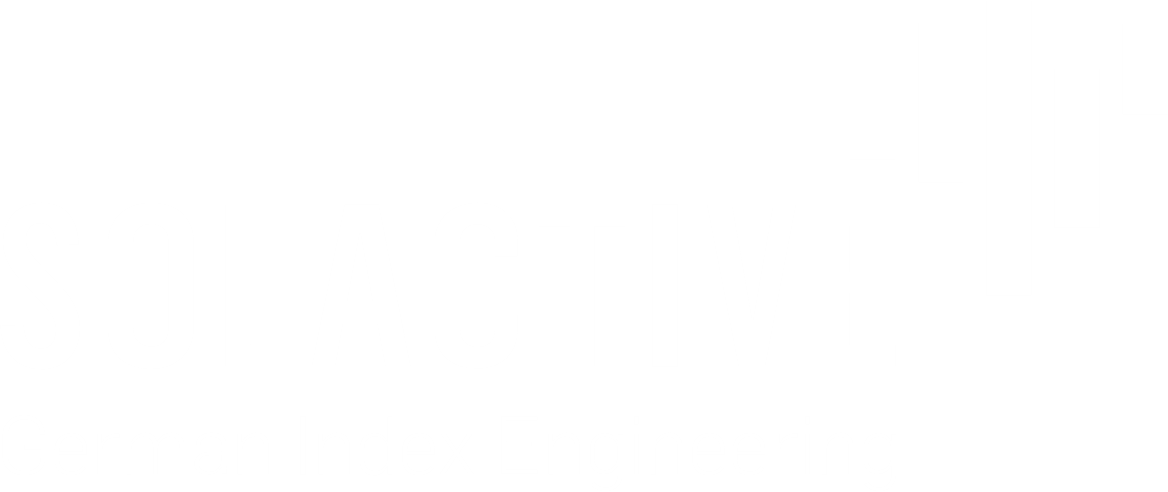 NAMERICISINSolactive Innovative Technologies Index PR.SOLITEKPDE000SLA5ZW3Solactive Innovative Technologies Index NTR.SOLITEKDE000SLA5ZX1Solactive Innovative Technologies Index TR.SOLITEKTDE000SLA5ZY91.     Blockchain; 5.     Genomics;2.     Cloud Computing;6.     Robotics & Automation;3.     Cyber Security;7.     Social Media;4.     Future Cars; 8.     Virtual/Augmented Reality.1.     Blockchain; 5.     Genomics;2.     Cloud Computing;6.     Robotics & Automation;3.     Cyber Security;7.     Social Media;4.     Future Cars; 8.     Digital Entertainment.Index CategoryIndustry/IndexBlockchainBlockchain TechnologyCryptocurrency MiningCryptocurrency Trading / ExchangesCloud ComputingIndex Component of the Solactive Cloud Technology Index [.SOLCTEK]Cyber SecurityCarrier Edge Network Management EquipmentCustomer Premises Network Security EquipmentColocation and Data Center ServicesGovernment IT ServicesNetwork Security Access Policy SoftwareNetwork Security SoftwareFuture CarsAlternative Energy Car Manufacturers Multi-Type Car ManufacturersAuto Interior Comfort/Safety/Electronics ProductsFuel Cell Equipment and Technology ProvidersHeavy-Duty and High-End Batteries ManufacturingVideo Multimedia SemiconductorsGeneral Analog and Mixed Signal SemiconductorsGenomicsHematological Oncology BiopharmaceuticalsOther Oncology BiopharmaceuticalsBiotechnology and Genomics (GMO/Hybrids) ProductsRobotics & AutomationFactory Automation EquipmentGeneral SemiconductorsIndustrial Machine Parts and Support EquipmentProcessor SemiconductorsSpecialized SemiconductorsProgrammable Logic and ASIC SemiconductorsHousehold Robot MakersSurgical Robotic SystemsSocial MediaCommunication and Collaboration Content SitesWeb Search Sites and SoftwareVirtual/Augmented RealityVirtual Reality Design and Engineering SoftwareHome and Office Virtual Reality SoftwareVirtual Reality EquipmentIndex CategoryIndustry/IndexBlockchainBlockchain TechnologyCryptocurrency MiningCryptocurrency Trading / ExchangesCloud ComputingIndex Component of the Solactive Cloud Technology Index [.SOLCTEK]Cyber SecurityCarrier Edge Network Management EquipmentCustomer Premises Network Security EquipmentColocation and Data Center ServicesGovernment IT ServicesNetwork Security Access Policy SoftwareNetwork Security SoftwareFuture CarsAlternative Energy Car Manufacturers Multi-Type Car ManufacturersAuto Interior Comfort/Safety/Electronics ProductsFuel Cell Equipment and Technology ProvidersHeavy-Duty and High-End Batteries ManufacturingVideo Multimedia SemiconductorsGeneral Analog and Mixed Signal SemiconductorsCobalt Ore MiningLithium Ore MiningGenomicsHematological Oncology BiopharmaceuticalsOther Oncology BiopharmaceuticalsBiotechnology and Genomics (GMO/Hybrids) ProductsDiversified Bioanalytical InstrumentsAnalytical and Bioanalytical ServicesBioanalytical ConsumablesGenetic Molecular Diagnostic Test KitsRobotics & AutomationFactory Automation EquipmentGeneral SemiconductorsIndustrial Machine Parts and Support EquipmentProcessor SemiconductorsSpecialized SemiconductorsProgrammable Logic and ASIC SemiconductorsHousehold Robot MakersSurgical Robotic SystemsSocial MediaCommunication and Collaboration Content SitesWeb Search Sites and SoftwareDigital EntertainmentVirtual Reality Design and Engineering SoftwareHome and Office Virtual Reality SoftwareVirtual Reality EquipmentMedia Download and Streaming Digital Content Sites Media and Entertainment Industry SoftwareElectronic Gaming EquipmentElectronic Gaming/Entertainment Electronics MakersGeneral Gaming IndustriesGeneral Gaming Products and ServicesOnline Gaming SystemsOther Games SoftwareOnline Game Websites and SoftwareHandheld and Smart Phone Games SoftwareNameFunctionOrganizationEmailPhoneConfidentiality (Y/N)Should you have any additional questions regarding the consultative question in particular, please do not hesitate to contact us via above email address.